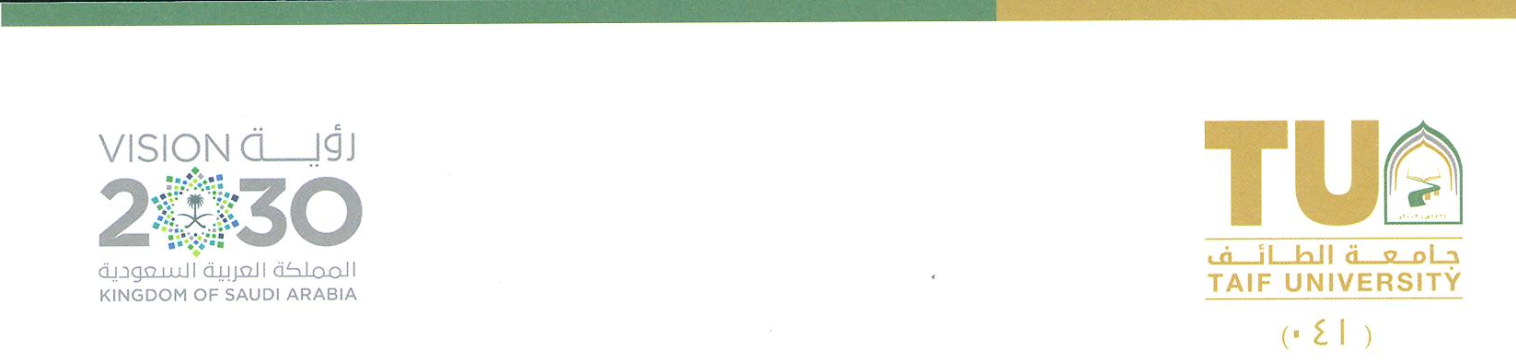 (نموذج إستئذان موظف أثناء الدوام الرسمي)آمل السماح لي بالخروج من العمادة لمدة (             ) وذلك لسبباسم الموظف :                     اليوم    التاريخ   /   /   14 هـساعة الخروج :                ساعة العودة :توقيع الموظف : رأي الرئيس المباشر (    ) موافق                  غير موافق (    )الاسم :                    التوقيع تحال لمدير الإدارة لإكمال اللازم ،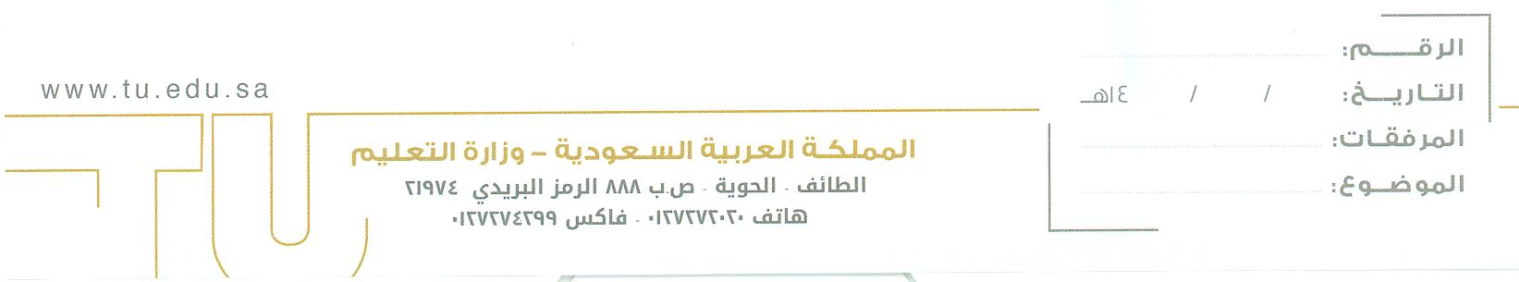 